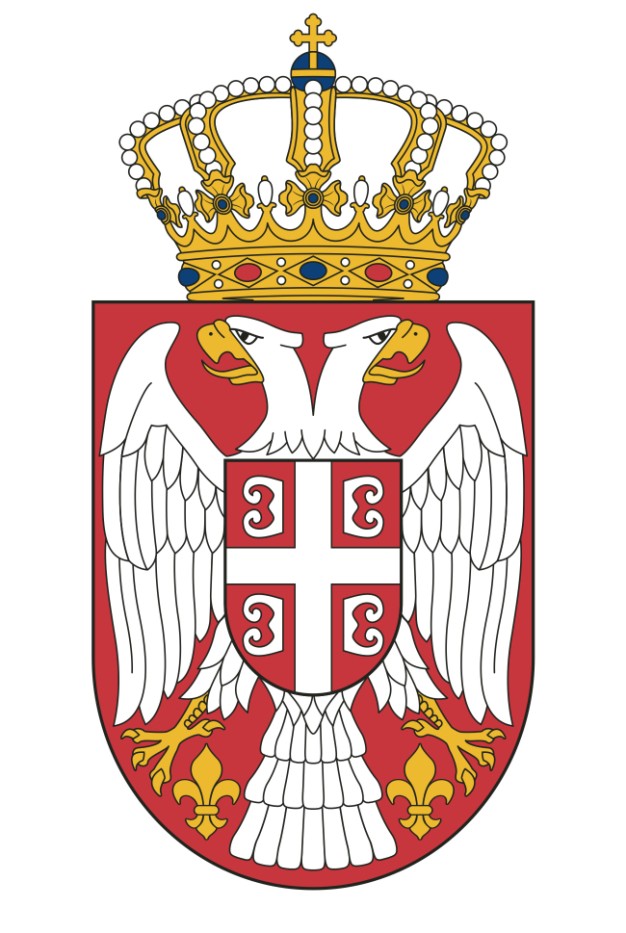           Република Србија         МИНИСТАРСТВО	 РУДАРСТВА И ЕНЕРГЕТИКЕ    Сектор за електроенергетикуОдељење за електроенергетску инспекцију                     БеоградБрој: ( уписује се број предмета)Датум:  ( уписује се датум када се спроводи инспекцијски надзор)Ивр                           РЕЗУЛТАТ НАДЗОРА У БОДОВИМАЦела контролна листа –  Могући укупан број  бодова : 100  (100%)Надзором УТВРЂЕН БРОЈ БОДОВА: _______ (          %)ПРИСУТНО ЛИЦЕ                                   М.П.                          ЕЛЕКТРОЕНЕРГЕТСКИ  ИНСПЕКТОР____________________                                                                __________________________КОНТРОЛНА ЛИСТА ТРАФО СТАНИЦЕ  20/0,4 kV И 10/0,4  kV И ПРИПАДАЈУЋЕ НИСКОНАПОНСКЕ МРЕЖЕ    КЛ-05-01/021. ИДЕНТИФИКАЦИОНИ ПОДАЦИНазив привредног субјекта   (привредног друштва или предузетника) Назив привредног субјекта   (привредног друштва или предузетника) Назив привредног субјекта   (привредног друштва или предузетника) Назив привредног субјекта   (привредног друштва или предузетника) Назив привредног субјекта   (привредног друштва или предузетника) Назив привредног субјекта   (привредног друштва или предузетника) Назив привредног субјекта   (привредног друштва или предузетника) Назив привредног субјекта   (привредног друштва или предузетника) Назив привредног субјекта   (привредног друштва или предузетника) Назив привредног субјекта   (привредног друштва или предузетника) __________________________________________________________________________________________________________________________________________________________________________________________________________________________________________________________________________________________________________________________________________________________________________________________________________________________________________________________________________________________________________________________________________________________________________________________________________________________________________________________________________________________________________________________________________________________________________________________________________________________________________________________________________________________________________________________________________________________________________________________________________________________________________________________________________________________________________________________________________________________________________________________________________________________________________________________________________________________________________________________________________________________________________________________________________________________Број решења из АПР:Број лиценце за обављање енергетске делатности:Број лиценце за обављање енергетске делатности:Напомена: У случају да надзирани субјект није прибавио лиценцу за обављање енергетске делатности преноса електричне енергије и управљања преноснимсистемом, дистрибуције електричне енергије и управљања дистрибутивним системом, дистрибуције електричне енергије и управљања затвореним дистрибутивним системом, сматра се нерегистрованим субјектом и инспекцијски надзор се спроводи у складу са одредбама члана 33. Закона о инспекцијском надзору („Службени гласник РС”, број 36/15)Напомена: У случају да надзирани субјект није прибавио лиценцу за обављање енергетске делатности преноса електричне енергије и управљања преноснимсистемом, дистрибуције електричне енергије и управљања дистрибутивним системом, дистрибуције електричне енергије и управљања затвореним дистрибутивним системом, сматра се нерегистрованим субјектом и инспекцијски надзор се спроводи у складу са одредбама члана 33. Закона о инспекцијском надзору („Службени гласник РС”, број 36/15)Напомена: У случају да надзирани субјект није прибавио лиценцу за обављање енергетске делатности преноса електричне енергије и управљања преноснимсистемом, дистрибуције електричне енергије и управљања дистрибутивним системом, дистрибуције електричне енергије и управљања затвореним дистрибутивним системом, сматра се нерегистрованим субјектом и инспекцијски надзор се спроводи у складу са одредбама члана 33. Закона о инспекцијском надзору („Службени гласник РС”, број 36/15)Напомена: У случају да надзирани субјект није прибавио лиценцу за обављање енергетске делатности преноса електричне енергије и управљања преноснимсистемом, дистрибуције електричне енергије и управљања дистрибутивним системом, дистрибуције електричне енергије и управљања затвореним дистрибутивним системом, сматра се нерегистрованим субјектом и инспекцијски надзор се спроводи у складу са одредбама члана 33. Закона о инспекцијском надзору („Службени гласник РС”, број 36/15)Напомена: У случају да надзирани субјект није прибавио лиценцу за обављање енергетске делатности преноса електричне енергије и управљања преноснимсистемом, дистрибуције електричне енергије и управљања дистрибутивним системом, дистрибуције електричне енергије и управљања затвореним дистрибутивним системом, сматра се нерегистрованим субјектом и инспекцијски надзор се спроводи у складу са одредбама члана 33. Закона о инспекцијском надзору („Службени гласник РС”, број 36/15)Напомена: У случају да надзирани субјект није прибавио лиценцу за обављање енергетске делатности преноса електричне енергије и управљања преноснимсистемом, дистрибуције електричне енергије и управљања дистрибутивним системом, дистрибуције електричне енергије и управљања затвореним дистрибутивним системом, сматра се нерегистрованим субјектом и инспекцијски надзор се спроводи у складу са одредбама члана 33. Закона о инспекцијском надзору („Службени гласник РС”, број 36/15)Напомена: У случају да надзирани субјект није прибавио лиценцу за обављање енергетске делатности преноса електричне енергије и управљања преноснимсистемом, дистрибуције електричне енергије и управљања дистрибутивним системом, дистрибуције електричне енергије и управљања затвореним дистрибутивним системом, сматра се нерегистрованим субјектом и инспекцијски надзор се спроводи у складу са одредбама члана 33. Закона о инспекцијском надзору („Службени гласник РС”, број 36/15)Напомена: У случају да надзирани субјект није прибавио лиценцу за обављање енергетске делатности преноса електричне енергије и управљања преноснимсистемом, дистрибуције електричне енергије и управљања дистрибутивним системом, дистрибуције електричне енергије и управљања затвореним дистрибутивним системом, сматра се нерегистрованим субјектом и инспекцијски надзор се спроводи у складу са одредбама члана 33. Закона о инспекцијском надзору („Службени гласник РС”, број 36/15)Напомена: У случају да надзирани субјект није прибавио лиценцу за обављање енергетске делатности преноса електричне енергије и управљања преноснимсистемом, дистрибуције електричне енергије и управљања дистрибутивним системом, дистрибуције електричне енергије и управљања затвореним дистрибутивним системом, сматра се нерегистрованим субјектом и инспекцијски надзор се спроводи у складу са одредбама члана 33. Закона о инспекцијском надзору („Службени гласник РС”, број 36/15)Напомена: У случају да надзирани субјект није прибавио лиценцу за обављање енергетске делатности преноса електричне енергије и управљања преноснимсистемом, дистрибуције електричне енергије и управљања дистрибутивним системом, дистрибуције електричне енергије и управљања затвореним дистрибутивним системом, сматра се нерегистрованим субјектом и инспекцијски надзор се спроводи у складу са одредбама члана 33. Закона о инспекцијском надзору („Службени гласник РС”, број 36/15)Подаци о енергетском објектуПодаци о енергетском објектуПодаци о енергетском објектуНазивни напонски ниво енергетског објектаНазивни напонски ниво енергетског објектаОзнака/редни број              енергетског објектаОзнака/редни број              енергетског објектаЛокација     енергетског објектаМестоЛокација     енергетског објектаПоштански бројЛокација     енергетског објектаОпштинаИме и презиме запосленог(одговорног лица )Функција запосленог(одговорног лица)Телефон2. ДОЗВОЛЕ И ТЕХНИЧКА ДОКУМЕНТАЦИЈА2. ДОЗВОЛЕ И ТЕХНИЧКА ДОКУМЕНТАЦИЈАЕнергетска дозвола Да    Не Грађевинска дозвола (реконструкције, адаптације, санације, изградња нових објеката) Да    НеУпотребна дозвола Да    НеГлавни пројекати (навести списак уколико постоје) Да    Не Пројекти изведеног објекта (навести списак уколико постоје) Да    Не3. ТЕХНИЧКИ ПОДАЦИ О ОПРЕМИ 3. ТЕХНИЧКИ ПОДАЦИ О ОПРЕМИ Тип и произвођачУнети у записникФабрички бројУнети у записник4. ПРИМЕЊЕНИ ПРОПИСИ У СПРОВОЂЕЊУ ИНСПЕКЦИЈСКОГ НАДЗОРА ЗАКОН О ЕНЕРГЕТИЦИ (Службени гласник  РС, бр.145/14.)ЗАКОН О ИНСПЕКЦИЈСКОМ НАДЗОРУ (Службени гласник  РС, бр.36/15)ЗАКОН О ЕФИКАСНОМ КОРИШЋЕЊУ ЕНЕРГИЈЕ(Службени гласник  РС,бр.25/14.)ПРАВИЛНИК о лиценци за обављање енергетске делатности  и сертификацији; "Службени гласник РС", бр.87/2015ПРАВИЛНИК о стручном испиту за лица која обављају послове у објектима за производњу,  пренос и дистрибуцију електричне енергије; "Службени гласник РС", бр.39/2013ПРАВИЛНИК о техничким нормативима за уземљења електроенергетских постројења називног напона изнад 1000 V; "Службени лист СРЈ", бр. 61/1995ПРАВИЛНИК о техничким нормативима за електроенергетска постројења називног напона изнад 1000  V;"Службени  лист СФРЈ", бр. 4/1974 и 13/1978,"Службени лист СРЈ", бр. 61/1995ПРАВИЛНИК о техничким нормативима за погон и одржавање електроенергетских постројења и водова; "Службени лист СРЈ"  бр. 41/1993ПРАВИЛНИК о техничким нормативима за заштиту нисконапонских мрежа и припадајућих трансформаторских станица ;"Службени  лист СФРЈ", бр.13/1978,"Службени лист СРЈ", бр. 37/1995  ПРАВИЛНИК о техничким нормативима за изградњу нисконапонских надземних водова "Службени лист СРЈ"  бр. 6/1992ПРАВИЛНИК о техничким нормативима за заштиту електроенергетских постројења од пренапона "Службени лист СФРЈ"  бр. 7/71ПРАВИЛНИК о техничким нормативима за изградњу надземних електроенергетских водова називног напона од 1 kV do 400 kV ;"Службени  лист СФРЈ", бр.13/1978,"Службени лист СРЈ", бр. 37/1995  5. ИСПРАВНОСТ СРЕДЊЕНАПОНСКОГ ВОДА5. ИСПРАВНОСТ СРЕДЊЕНАПОНСКОГ ВОДАНапојни средњенапонски вод  задовољавајућег пресека  Да -5    Не-0Средњенапонски вод технички исправан ( стубови стабилни, проводници прописно затегнути, изолатори исправни) Да-10    Не-0 Коридор средњенапонског вода очишћен од растиња Да - 5    Не - 0Редовно се врше прегледи и ревизије средњенапонског вода Да - 5    Не - 06. ИСПРАВНОСТ ДИСТРИБУТИВНЕ ТРАФО СТАНИЦЕ6. ИСПРАВНОСТ ДИСТРИБУТИВНЕ ТРАФО СТАНИЦЕСнага трафостанице одговара потребама конзума Да -5   Не - 0Ревизије  трафостанице се врше у прописаним  терминима Да - 5    Не - 0Трансформатор и СН развод технички исправни Да - 5    Не - 0Нисконапонски развод технички исправан ( постоља исправна, осигурачи исправни и правилно димензионисани, изводи прописно обележени Да - 5    Не - 0Пренапонска заштита исправна Да - 5    Не - 0Трафостаница обезбеђена од  неовлашћеног манипулисања (ормари СН и НН закључани) Да - 5    Не - 07. ИСПРАВНОСТ НИСКОНАПОНСКЕ МРЕЖЕ7. ИСПРАВНОСТ НИСКОНАПОНСКЕ МРЕЖЕНисконапонски вод технички исправан ( стубови стабилни, проводници прописно затегнути, изолатори исправни) Да - 10    Не - 0Напојни нисконапонски  водови  задовољавајућег пресека Да - 10    Не - 0 Напонске прилике у границама прописаних Да - 5    Не - 0Коридори нисконапонских  водова очишћени од растиња Да - 5    Не - 0Редовно се врше прегледи нисконапонске мреже Да - 5    Не - 0Прекиди у напајању у границама прописаних Да - 5    Не - 0На дугим огранцима изведено уземљење нултог прводника Да - 5    Не - 0Р.бр.Степен ризикаБрој бодова у надзору у %1.Незнатан91 - 1002.Низак81 - 903.Средњи71 - 804.Висок61 - 705.Критичан60 и мање